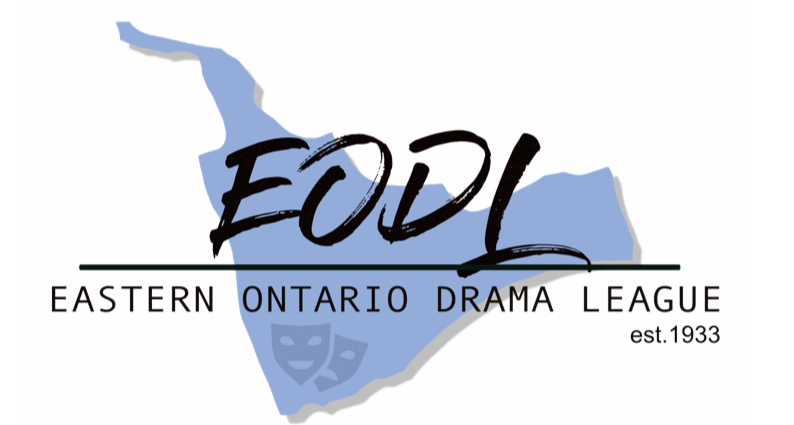 Category of grant request (place an “X” in the appropriate box)Purpose of the grant request Budget/Cost estimate for the total grant amountComplete this form, save a copy and submit a copy by MARCH 1st to each of the three email addresses below:Norma Cummings: nccummings@hotmail.comPeter Paylor: pjpaylor@hotmail.comVal Bogan: vbogan1171@gmail.comName of GroupContact nameContact addressContact telephoneContact email addressAmount of grant being requested (not to exceed $1,000) Facility improvement (repairs, upgrades, paint … )Equipment purchase or upgrading (lights, sound equipment…)Education (workshops, play polishing, festival registration fees …)Production-related expenses (special costumes or props, rentals …)Budget ItemCostIf you receive less than the amount requested, will your project go ahead? YESNO